Odesilatel: Stavby Šimčík (xxxxxxxxxxx@stavbysimcik.cz)
Datum: 12.04.2024 08:25
Příjemce: xxxxxxxxxxxxx (xxxxxxxxxxxx@pnkm.cz)
Předmět: RE: Oprava havarijního stavu vodoměrné šachtyDobrý den pane xxxxxxxx, Potvrzuji přijetí vaší objednávky. Práce budou zahájeny v nejbližším termínu. S pozdravem a přáním krásného dne xxxxxxxxxxxxx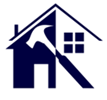 Stavby Šimčík Roštín 384,  768 03 +420  xxxxxxxxxxxxx IČO 74297490 www.stavbysimcik.cz 